Name: _________________________________	Table #: ________ Period: _____Date: _______7.2B Notes – Finding Cube Roots  Objective:  Evaluate cube roots of perfect cubes. Use cube roots to solve equations. (CCSS:  8.EE.2)HW: (7.2B) p. 298 #21 – 25, 27—29, 31, 32, 34, 35 WARM UP:   USE THE FORMULAS TO FIND VOLUME AND SURFACE AREA OF CUBES.Volume of a cube:  V (cube) = s3     Surface area of a cube:  S = 6s2     ( s is the side length of the cube)EXAMPLES 1:ON YOUR OWN:  Use cube roots to solve problemsBACK 1.  Find the volume of a cube with a side length of 9 in.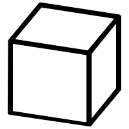 2.  Find the surface area of a cube with a side length of   9 in.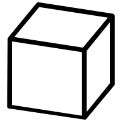 3.  Find the cubed root			         4.  Find the cubed root:  5.  Evaluate 6.  Evaluate  	7.  Evaluate  A.  FIND THE LENGTH OF A CUBE      WITH A VOLUME OF 512,000 in3B.  FIND THE LENGTH OF A CUBE      WITH A SURFACE AREA OF     1350 cm2.C.  Find the surface area of a cube     with a volume of 343,000 mm31.  Find the length of a cube with a volume of       125,000 in32.  Find the length of a cube with surface area of     294 cm2.3.  Find the surface area of a cube with a     volume of 27 cubic feet.4.  The volume of a music box shaped like a cube is       512 cubic centimeters.  Find the surface area of      music box.EXAMPLE 2:  The pyramid has a volume of 1,536 cubic feet.  What are the dimensions of the pyramid?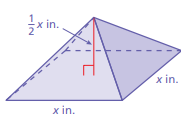 5.  The pyramid has a volume of 144 cubic inches.  What are the dimensions of the pyramid?EXAMPLE 3:  Solve the equation     (10x + 8)3 = 10,6486.  Solve the equation      (25x – 25)3 = 15,6257.  Fill in with <, > or =      ____  8.  Evaluate the expression        63 + 43  